الموضوع الثاني : الوظائف التواصلية للغة اللفظيةللتواصل وظيفتان أساسيتان:وظيفة معرفية: تتمثل في نقل الأفكار و الرموز الذهنية و تبليغها و تبادل الخبرات بوأساليب لغوية و غير لغوية في الزمان و المكان المحددين من طرف المتواصلين.
2- وظيفة وجدانية تأثيرية: تقوم على تمتين العلاقات الإنسانية و تفعيلها على مستوى اللفظي و غير اللفظي .كما يمكن إجمال وظائف التواصل في وظائف بارزة و هي:
- التبادلEchange
- التبليغ Transfert
- التأثير. Impactأنواع التواصل: يرتبط التواصل بنيويا بعدة حقول معرفية منها علم التدبير Marketingو التسيير و العلاقات العامة، و علوم الإعلام ،وعلم التسويق و الاتصال و الفلسفة و السيميولوجياو بالبيداغوجيا و الديداكتيك في المجال التربوي.النوع الأول:التواصل من المنظور اللساني: يذهب مجموعة من الباحثين اللسانيين و على رأسهم فرديناند دوسوسير إلى أن اللغة وظيفتها التواصل، فهو يرى في كتابه"محاضرات في اللسانيات العامة" أن اللغة نسق من العلامات و الإشارات هدفها التواصل أثناء الدال و المدلول بنيويا أو تقاطع الصورة السمعية مع المفهوم الذهني. وهو نفس ماذهب إليه ابن جني في كتابه"الخصائص" عندما عرف اللغة بأنها "أصوات يعبر بها قوم عن أغراضهم"و يعرف أندري مارتيني Andrè martinet اللغة بانها عبارة عن تمفصل مزدوج فهي تتكون من المونيمات (الكلمات)و هي بدورها تنقسم إلى فونيمات (اصوات) و مورفيمات (مقاطع صرفية) لكن الأصوات لا يمكن تقسيمها لأن الصوت كل لايتجزأ .و إذا جمعنا الفونيمات مع بعضها البعض كوّنا المونيمات و إذا جمعنا المونيمات أي الكلمات كوّنا جملا و الجمل مع بعضها تعطينا الفقرات و الفقرات تعطينا النص و هو ما يسمى أخيرا ب اللغة التي بها نتواصل. النوع الثاني: التواصل من المنظور الفلسفي: في المنظور الفلسفي هناك عدة آراء بخصوص التواصل من بينها آراء الفيلسوف الالماني هيجل الذي ذهب إلى أن العلاقة بين الأنا و الغير هي علاقة سلبية قائمة على الصراع الجدلي و هذا يتضح من خلال نظريته المسماة بجدلية السيد و العبد.أما جان بول سارتر فيرى أن الغير ممر و  وسيط ضروري للأنا إلا أن الغير جحيم لايطاق لأنه يشيئ الذات لهذا يدعو سارتر إلى التعامل مع الغير بحذر و ترقب و عدوان و هذا يتضح من خلال قولته المشهورة: أنا و الآخرون إلى الجحيم.  وأما ميرلوبونتي فيعتبر أن العلاقة بين الأنا و الغير هي علاقة إيجابية قائمة على الاحترام و التقدير و التعاون و التواصل و أساس هذا التواصل اللغة.  و للإشارة فإن المجتمعات الغربية تتصرف وفق آراء منظريها لذا وجب التعرف على هذه النظريات حتى نتعرف مع من نتواصل.النوع الثالث:التواصل من المنظور الإعلامي: يقوم هذا التواصل على توظيف تقنيات الإعلام و التواصل كالحاسوب و الانترنت و خطوة الإرسال و خطوة الإغلاق. أي أن هذا النموذج من الاتصال يستند إلى ثلاث مراحل أساسية و هي الشروع في الاتصال و التشغيل و إيقاف التشغيل.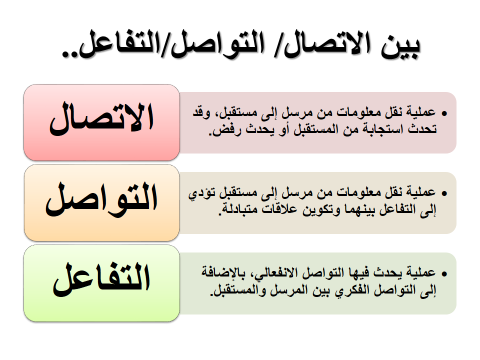 